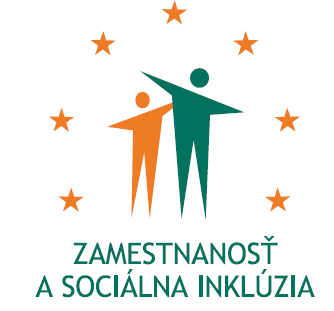 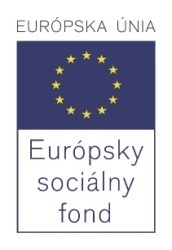 Formulár príkladov dobrej praxe ESF – a)                                              Príloha č. 1Národný projekt Sieťovanie a rozvoj verejných služieb zamestnanosti sa realizuje vďaka podpore z Európskeho sociálneho fondu v rámci Operačného programu Zamestnanosť a sociálna inklúzia.       www.employment.gov.sk / www.esf.gov.sk / www.upsvar.skNázov projektuSieťovanie a rozvoj verejných služieb zamestnanostiNázov Operačného programuZamestnanosť a sociálna inklúziaKód výzvy a ITMS kód projektuOP ZaSI NP 2015/4.1/01                                                             ITMS kód projektu: 27140130206Názov prioritnej osi, opatrenia a rámcovej aktivity4 Budovanie kapacít a zlepšenie kvality verejnej správy4.1 Zlepšenie kvality služieb poskytovaných verejnou správou a neziskovými organizáciamiMiesto realizácie projektu (mesto/okres/samosprávny kraj) Západné Slovensko, Stredné Slovensko, Východné SlovenskoTrnavský kraj, Nitriansky kraj, Trenčiansky kraj, Banskobystrický kraj, Žilinský kraj, Prešovský kraj, Košický krajČasový rámec realizácie projektu (dátum začatia a dátum ukončenia realizácie projektu:  ddmmrrrr – ddmmrrrr) 01.01.2015 - 30.11.2015 Rozpočet projektu ( celkové náklady na projekt a výška  poskytnutého nenávratného finančného príspevku)574 603,51 EURKontaktné údaje prijímateľa (názov a sídlo prijímateľa, meno kontaktnej osoby pre projekt,  telefón, fax, e-mail, webová stránka)Ústredie práce, sociálnych vecí a rodiny Špitálska 8, 812 67 Bratislava Slovenská republikaIng. Nikola Lukášiková02/20444876nikola.lukasikova@upsvr.gov.skwww.upsvar.skCiele projektu  (uveďte kľúčové slová)Zlepšovanie kvality a modernizácia poskytovaných verejných služieb zamestnanosti.Špecifický cieľ 1:   Vytvorenie dlhodobej spolupráce štátnych a neštátnych poskytovateľov služieb zamestnanosti.  Špecifický cieľ 2:   Skvalitnenie služieb zamestnanosti prostredníctvom zvyšovania kvality ľudských zdrojov.  Cieľové skupiny (uveďte kľúčové slová) zamestnanci verejnej správyUžívatelia výsledkov projektu:štátni a neštátni poskytovatelia služieb zamestnanosti a ich klientiStručný opis projektu: (max. 50 riadkov)CieleV súčasnosti služby zamestnanosti poskytujú aj neštátni poskytovatelia služieb, ktorými sú napr. agentúry podporovaného zamestnávania a agentúry dočasného zamestnávania. Potreba prepojenia a vzájomnej spolupráce verejných a neštátnych služieb zamestnanosti je jedným z riešení pre dosiahnutie zvýšenia zamestnanosti, udržateľného rastu, sociálneho začlenenia a adresného riešenia situácie klientov. Zámerom je cielená podpora zameraná na získanie kľúčových informácií, ktoré budú viesť k rýchlejšiemu a lepšiemu uplatneniu klientov na trhu práce a tým k zvýšeniu zamestnanosti a k zníženiu nezamestnanosti.Nevyhnutnou súčasťou zlepšovania kvality poskytovaných služieb je potreba skvalitňovania ľudských zdrojov prostredníctvom vzdelávania zamestnancov v oblasti odborného vzdelávania a precizovania komunikačných zručností. Profesionalita, odbornosť a aktívny prístup zamestnancov úradov PSVR ku klientom je jedným zo základných predpokladov úspešnej implementácie zmeny vo fungovaní úradov PSVR. Cieľom projektu je zlepšovanie kvality a modernizácia poskytovaných verejných služieb zamestnanosti.Plánované aktivity (max. 15 riadkov)Aktivita 1 - Tvorba metodiky spolupráce štátnych a neštátnych poskytovateľov služieb zamestnanostiExpertným tímom bude vytvorená metodika, ktorá bude viesť k prepojeniu a výmene informácií z oblasti sprostredkovania zamestnania a tým ku skvalitneniu a prepojeniu verejných a neštátnych služieb zamestnanosti. Cieľom dokumentu je nastavenie vzájomnej spolupráce, spôsobu, rozsahu a obsahu vzájomnej spolupráce štátnych a neštátnych poskytovateľov služieb zamestnanosti, čo by malo viesť k zlepšeniu kvality poskytovaných služieb zamestnanosti a k zvýšeniu efektivity výkonu, čo bude viesť ku skvalitneniu služieb a následne by sa to malo odraziť aj v znížení nezamestnanosti.Aktivita 2 - Vzdelávanie zamestnancov Zámerom je cielenejšie a hlavne individuálne pracovať s klientom s cieľom umiestniť ho na trhu práce či už prostredníctvom verejných alebo neštátnych služieb zamestnanosti. Tento aktívny prístup vyžaduje vysoký stupeň komunikačných zručností, sociálnej empatie a odborných znalostí, ktoré možno vybudovať správne zvoleným cieleným školením alebo preškolením.Podporné aktivity:Riadenie projektuPublicita a informovanosť Plánované publikácie zamerané na šírenie výsledkov projektu, webové stránky alebo iné plánované aktivityPublicita a informovanosť bude zabezpečená počas celého obdobia trvania realizácie národného projektu a bude sa riadiť Manuálom pre informovanie a publicitu pre prijímateľov v rámci ESF pre OP ZaSI, s cieľom propagácie spolupráce a výsledkov spolupráce štátnych a neštátnych poskytovateľov služieb zamestnanosti.V zmysle Manuálu pre informovanie a publicitu bude publicita národného projektu realizovaná prostredníctvom povinných a dobrovoľných komunikačných ciest, konkrétne cez informačné materiály a informačné médiá. Prostredníctvom nich bude Ústredie PSVR informovať účastníkov národného projektu ako aj širokú verejnosť, že aktivity, ktoré sa realizujú v rámci národného projektu sa uskutočňujú vďaka pomoci EÚ, konkrétne vďaka prostriedkom poskytnutým z ESF. Všetky aktivity spojené s publicitou, informovanosťou a zverejňovaním informácií na webových stránkach budú dostupné aj v prístupnej forme.